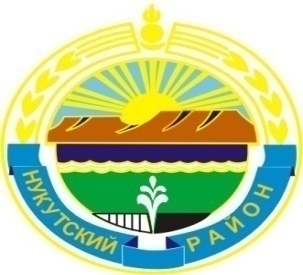 Муниципальное образование «Нукутский район»ДУМА МУНИЦИПАЛЬНОГО ОБРАЗОВАНИЯ«НУКУТСКИЙ  РАЙОН»Шестой созыв РЕШЕНИЕ26 мая 2017 года                                       № 22                                                п. НовонукутскийО внесении изменений в Схемутерриториального планированиямуниципального образования«Нукутский район»В целях создания условий для устойчивого развития муниципального образования «Нукутский район», эффективного землепользования и застройки, обеспечения прав и законных интересов физических и юридических лиц в соответствии с Градостроительным Кодексом Российской Федерации, Федеральным законом от 06.10.2003 № 131-ФЗ «Об общих принципах организации местного самоуправления в Российской Федерации»,      ст. ст. 25, 27 Устава муниципального образования «Нукутский район», ДумаРЕШИЛА:1. Внести изменения в Схему территориального планирования муниципального образования «Нукутский район», утвержденную решением Думы N 98 от 25 декабря 2012 года: территориальное зонирование и назначение категории земель  земельных участков с кадастровыми номерами 85:04:010701:0298, 85:04:010701:0301, 85:04:010701:0280, 85:04:010701:0286, 85:04:010701:0291, 85:04:010701:0288, 85:04:010701:0287, 85:04:010701:0296, 85:04:010701:0295, 85:04:010701:0294, 85:04:010701:0283, 85:04:010701:0284, 85:04:010701:0285, 85:04:010701:0297, 85:04:010701:0293, 85:04:010701:0289, 85:04:010701:0278, 85:04:010701:0281, 85:04:010701:0282, 85:04:010701:290, 85:04:010701:292, 85:04:010701:275, 85:04:010701:276, 85:04:010701:0279, 85:04:010701:0277, части горного отвода Головинского месторождения каменного угля  «Земли сельскохозяйственного назначения» и «Земли лесного фонда» изменить на «Земли промышленности, энергетики, транспорта, связи, радиовещания, телевидения, информатики, земли для обеспечения космической деятельности, земли обороны, безопасности и земли иного специального назначения», и изменить в следующих графических материалах Схемы территориального планирования муниципального образования «Нукутский район»:1.1. Предложения по территориальному планированию и зоны с особыми условиями использования М 1:100 000; 	1.2. Схема зон планируемого размещения объектов капитального строительства промышленности и сельского хозяйства М 1:100 000;1.3. Схема зон планируемого размещения объектов капитального строительства системы культурно-бытового обслуживания местного значения М 1:100 000;1.4. Схема зон первоочередного размещения объектов капитального строительства            М 1:100 000;1.5. Схема зон планируемого размещения объектов капитального строительства промышленности и сельского хозяйства;1.6. Схема зон планируемого размещения объектов капитального строительства системы культурно-бытового обслуживания местного значения;1.7. Схема размещения объектов транспортной и инженерной инфраструктуры                   М 1:100 000;1.8. Схема охраны окружающей среды М 1:100 000.2. Внести изменения в текстовую часть Схемы территориального планирования муниципального образования «Нукутский район»:2.1. В пояснительной записке «Материалы по обоснованию»:- Дополнить часть «Уголь» раздела «Минерально-сырьевые ресурсы» главы 2.4.6 «Рельеф, геологическое строение, физико-геологические процессы» вторым абзацем: «Головинское месторождение угля расположено в 30 км северо-западнее                 г. Черемхово, водораздел пади Маниловской и р. Ноты, между Восточно-Сибирской железной дорогой и падью Маниловская, на территории Аларского и Нукутского районов. Прослеживается три рабочих пласта угля: Верхний, Средний и Нижний. Основной – Нижний. Мощность пласта до 8 метров, в среднем, 3,4 метра. Запасы карьерных полей А+В+С1 125,8 млн. тонн, в том числе в Нукутском районе – 44,2 мн. тонн. Для добычи ископаемых на Головинском каменноугольном месторождении выдана лицензия на пользование недрами ИРК 03189 ТЭ обществу с ограниченной ответственностью «Компания «Востсибуголь», дата окончания действия лицензии 01.05.2025г. ».  2.2. В таблице  главы 6 «Основные технико-экономические показатели проекта» изменить показатели на расчетный срок 2030 г: «пункт 1.1.1. - земли сельскохозяйственного назначения с 148,1/59,9 на 147,4/59,6»; «пункт 1.1.3.- земли промышленности, энергетики, транспорта, связи, радиовещания, телевидения, информатики, космического обеспечения, обороны, безопасности и иного специального назначения  с 1,6/0,6 на 2,9/1,2».   3. Опубликовать настоящее решение в печатном издании «Официальный курьер» и разместить на официальном сайте муниципального образования «Нукутский район».Председатель Думы муниципального образования «Нукутский район»							К.М.БаторовМэр муниципального образования «Нукутский район» 			    					С. Г. Гомбоев